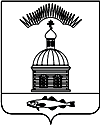 АДМИНИСТРАЦИЯ МУНИЦИПАЛЬНОГО ОБРАЗОВАНИЯГОРОДСКОЕ  ПОСЕЛЕНИЕ ПЕЧЕНГА ПЕЧЕНГСКОГО РАЙОНАМУРМАНСКОЙ ОБЛАСТИПОСТАНОВЛЕНИЕот «20» ноября 2019  года                                                                                         № 253п. ПеченгаВ целях приведения нормативных правовых актов органов местного самоуправления в соответствие с действующим законодательством,  администрация муниципального образования городское поселение Печенга Печенгского района Мурманской областиПОСТАНОВЛЯЕТ:Внести в Постановление администрации муниципального образования городское поселение Печенга Печенгского района Мурманской области от 29.08.2019 № 184 «Об утверждении Положения о порядке, условиях и сроках проведения экспериментов в ходе реализации муниципальной программы развития муниципальной службы» (далее - Положение) следующие изменения:Пункт 14 Положения признать утратившим силу.Настоящее постановление опубликовать (обнародовать) в соответствии с Положением о порядке опубликования (обнародования) и вступления в силу муниципальных правовых актов органов местного самоуправления муниципального образования городское поселение Печенга Печенгского района.Настоящее постановление вступает в силу с момента опубликования (обнародования).Контроль за исполнением настоящего Постановления возложить на начальника юридического отдела администрации муниципального образования городское поселение Печенга Печенгского района Мурманской области.Глава администрации муниципального образования городское поселение Печенга                                                                     Н.Г. ЖдановаО внесении изменений в постановление администрации муниципального образования городское поселение Печенга Печенгского района Мурманской области от 29.08.2019 № 184 «Об утверждении Положения о порядке, условиях и сроках проведения экспериментов в ходе реализации муниципальной программы развития муниципальной службы»